27.9.2018TOIMINTASUUNNITELMA 2018 - LuonnosTyöryhmän toiminnan tavoiteTaidekirjastojen työryhmän tavoitteena on koota yhteen Suomessa toimivia taidekirjastoja, jotka ovat erikoistuneet visuaalisiin taiteisiin. Ryhmän pyrkimyksenä on koordinoida alan kehitystä, tehdä alaa tunnetuksi ja kohottaa toimijoidensa ammatti-identiteettiä. Työryhmä käsittelee taidekirjastojen yhteisiä ajankohtaisia kysymyksiä, keskustelee edustamiensa alojen aineistoista ja antaa vertaistukea. Työryhmä on aktiivisesti mukana pohjoismaisessa taidekirjastojen ARLIS/Norden-järjestössä, mikä merkitsee muun muassa pohjoismaisen konferenssin järjestämistä viiden vuoden välein. Kansainvälisiä taidekirjastosuhteita ylläpidetään myös muihin ARLIS-järjestöihin. Toimintasuunnitelma vuonna 2018Työryhmä pyrkii kokoontumaan neljä kertaa vuodessa esimerkiksi erilaisten kirjasto- ja näyttelyvierailujen ohessa.ARLIS/NordenARLIS/Nordenin hallituksen kokoukset pidetään helmikuussa sekä kesällä yhdistyksen vuosikokouksen yhteydessä.Jäsenenä hallituksessa on Suvi Juvonen Arkkitehtuurimuseon kirjastosta ja varajäsenenä Katariina Soudunsaari Lapin yliopiston kirjastosta. Vaalikomitean jäsen on Leena Ilkko Kansallisgallerian kirjastosta. IFLATiedotus ryhmän toiminnastaTyöryhmän tapahtumista ja kokouksista tiedotetaan Suomen tieteellisen kirjastoseuran ja taidekirjastojen työryhmän www-sivuilla, jotka toimivat ARLIS/Nordenin www-sivujen alaisuudessa. Sisäisesti asioista tiedotetaan ryhmän arlist-suomi sähköpostilistalla, jonka osoite on . Kansainvälinen tietokantatuotanto FIAF (International Index to Film and Television Periodicals)Yhteyshenkilönä Timo Matoniemi (Kavi).ToimintaresurssitTyöryhmän toiminta ei edellytä budjettia vuodelle 2019.Työryhmän jäsenetKristiina Aunesluoma	Taideyliopisto, Kuvataideakatemian kirjastoPauliina Isomäki	Turun AMK:n kirjasto / Turun TaideakatemiaLeena Ilkko	Kansallisgallerian kirjastoTiina Junttila	Kansallisen audiovisuaalisen instituutin kirjastoSuvi Juvonen	Suomen arkkitehtuurimuseon kirjastoHanna Kauppila	Taideyliopisto, Teatterikorkeakoulun kirjastoLeena Kärkkäinen	Helsingin kaupunki, kaupunkiympäristön toimiala, kirjastoAnja Lehtokari	Aalto-yliopiston oppimiskeskusAnni Lemiläinen	Aalto-yliopiston oppimiskeskusTimo Matoniemi	Kansallisen audiovisuaalisen instituutin kirjastoMinna Meronen	Taideyliopisto, Kuvataideakatemian kirjastoJenni Mikkonen	Taideyliopisto, Teatterikorkeakoulun kirjastoKatri Ojaniemi	Turun yliopiston kirjastoPirkko Onnela	Lahden ammattikorkeakoulu, Lahden KorkeakoulukirjastoMarja Paakkanen	Aalto-yliopiston oppimiskeskusPiia Pitkänen	Kansallisgallerian kirjastoLeena Rantamäki	Metropolian kulttuurialan kirjastopalvelut, Aralis-kirjastokeskusSusanna Ruohomäki	Satakunnan ammattikorkeakoulun kirjastoEila Rämö	Aalto-yliopiston oppimiskeskusKatariina Soudunsaari	Lapin korkeakoulukirjasto, TaidekirjastoPetteri Volkoff	Helsingin kaupunginkirjasto, Rikhardinkadun kirjastoTellervo Yli-Hallila	Aalto-yliopiston oppimiskeskus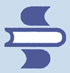 SUOMEN TIETEELLINEN KIRJASTOSEURA               FINLANDS VETENSKAPLIGA BIBLIOTEKSSAMFUND RYTaidekirjastojen työryhmä